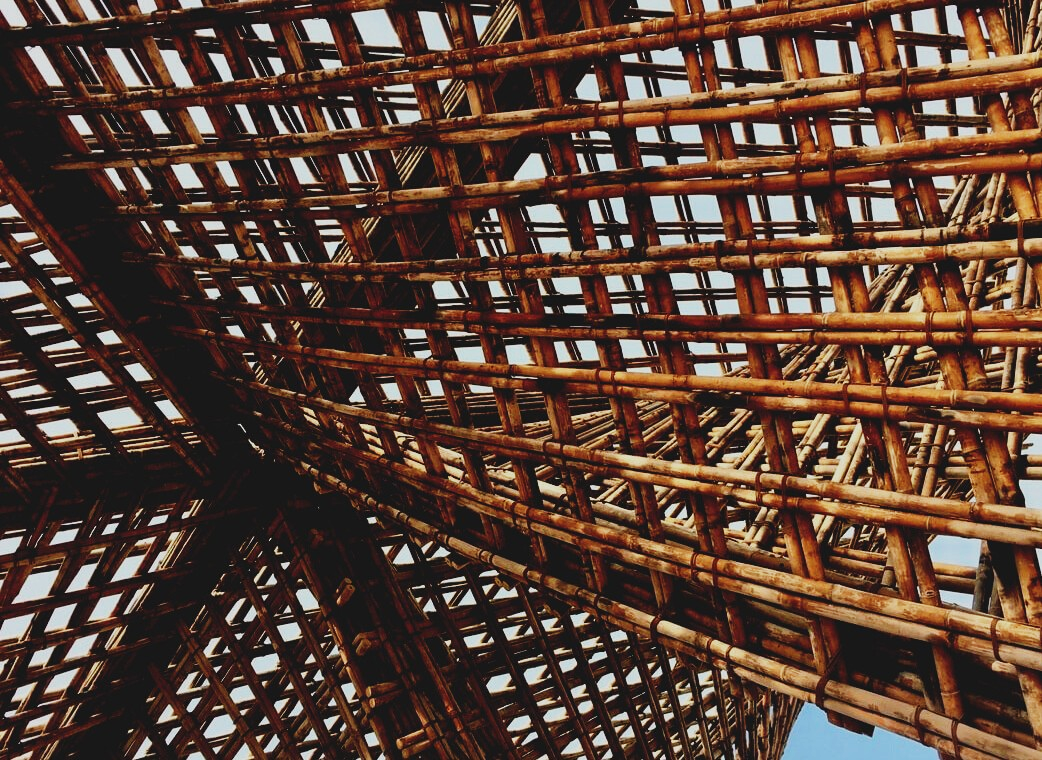 Satura rādītājsBieži uzdotie jautājumiJautājums: Kādi faktori ietekmē koka konstrukcijas izturību?Atbilde: Ūdens, kā arī laika apstākļi, piemēram, saule, vējš un lietus.Jautājums: Ko nozīmē hidroskopiskums?Atbilde: Kokam ir tieksme izlīdzināt mitrumu ar apkārtējās vides  mitrumu.Jautājums: Ko nozīmē rasas punkts?Atbilde: Rasas punktā ūdens tvaiki kondensējas par ūdeni.Jautājums: Kas ir absolūtais un relatīvais mitrums?Atbilde: Absolūtais mitrums ir ūdens daudzums, piemēram, kokā. Relatīvais mitrums ir procentos izteikta ūdens tvaika parciālspiediena attiecība pret piesātināta tvaika parciālspiedienu dotajā temperatūrā.Jautājumi ar atbilžu variantiemKoka izturība ir lielākaperpendikulārā virzienā pretēji šķiedrai šķiedru virzienāGan koka stiepes, gan spiedes stiprība ir atkarīgaNo šķiedras virziena un iespējamiem koka defektiemtikai no koku sugāmno zaru skaitaKoka sijām izmērus parasti nosaka saskaņā armaksimālo pieļaujamo novirzilūšanas stiprībuFasādes ir īpaši pakļautas saules, vēja un slīpa lietus iedarbībaiēkas austrumu un ziemeļu sienās ēkas dienvidu, dienvidrietumu un rietumu sienas Situāciju analīzes1. situācijas analīzeNesošajām koka konstrukcijām ir svarīgi izvēlēties labākās sijas, lai novērstu skaņas pārvietojumu un cilvēku pārvietojuma kustības radītās vibrācijas. Gan apakšstāva, gan augšstāva konstrukcijās sijas var būt masīvas, līmētās koka zāģmateriāla sijas vai ,saplākšņa sijas. Aprakstiet, kādus koksnes izstrādājumus izmantosiet, lai samazinātu skaņas pārvietojumu un cilvēku pārvietojuma kustības radītās vibrācijas apakšstāva un augšstāva konstrukcijās. Pamatot, kādi ir būtiskie faktori, kas jāņem vērā, izvēloties labākās koksnes sijas.